Corporación Universitaria Minuto de Dios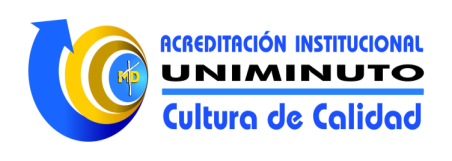 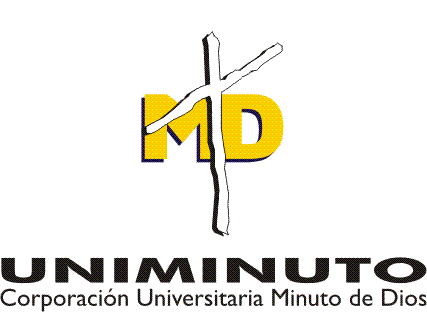 Sede Bogotá  Sur GUIA DE TRABAJOTECNOLOGÌA EN INFORMÁTICAASIGNATURA: ELECTRÓNICA DIGITAL Guía N.1                      F. Elaboración   12/08/2015                  DOCENTE: CAMILO PEÑATEMA: SISTEMAS NUMÉRICOSObjetivos:Reconocer las diferentes características de los sistemas numéricosRealizar conversiones entre las diferentes bases de sistemas numericos.Realizar operaciones básicas de suma, resta, multiplicación y división en las diferentes bases.ACTIVIDADPasar los siguientes números a la base 8 (Octal)( 1 0 1 1 0 1 )2(456789)10   (ABC23)16   (BD457C)16Pasar los siguientes números a base 16(Hexadecimal)(764528)10(1111000111)2(56774)8  (1678903)10Realizar las siguientes operaciones básicas en la base indicada con la prueba correspondiente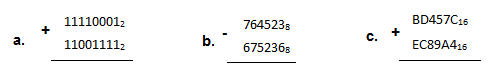 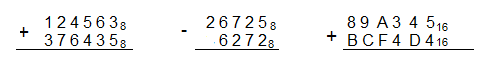 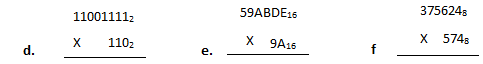 Página de apoyo: http://cpluniminuto.jimdo.com/electr%C3%B3nica/electr%C3%B3nica-digital/